LP	Zkoumání vlastností lidského hlasuCílPochopit souvislost mezi vlastnostmi hudebních tónů a fyzikálními veličinami. Změřit tyto veličiny pro vlastní hlas.ÚkolyProtokol bude obsahovat záhlaví, pomůcky a odpovědi na zadané otázky (grafy/hodnoty + závěr ke každému úkolu).Zaznamenejte časový průběh zpívaného tónu „a“. V grafu vyznačte periodu a určete frekvenci tónu.Zaznamenejte časový průběh samohlásek  „e“, „i“, „o“, „u“ zpívaných na stejné výšce a souhlásek „s“ a „r“. Vysvětlete, na základě jakých fyzikálních vlastností zvuku ucho odliší souhlásky od samohlásek a jednotlivé samohlásky od sebe. Čím se liší tón od hluku?Délka tónu. Rozdýchejte se a stopkami změřte, jaký nejdelší tón jste schopni zazpívat (každý student ve skupině).Měření výšky hlasu. Rozezpívejte se a změřte frekvenci nejhlubšího a nejvyššího tónu, který dokážete zazpívat (každý student). Měření proveďte na kartě „Frequency Analysis“.Rozsah hlasu. Na internetu vyhledejte, do jakých hlasových skupin se zpěváci rozdělují. Zjistěte, jakým hudebním tónem byla vaše nejnižší a nejvyšší zpívaná frekvence. Na základě toho rozhodněte, do které hlasové skupiny patříte (každý student).Síla hlasu. Pomocí hlukoměru změřte maximální hladinu intenzity zvuku, kterou jste schopni při zpívání vydávat. Hlukoměr je 1,0 metru od úst, přepínač v poloze Hi (každý student).Barva hlasu. Porovnejte barvu mužského hlasu, ženského hlasu, ladičky a dvou dalších hudebních nástrojů. Závěr podložte příslušnými grafy (získáte je na kartě Frequeny Analysis).Ovládání programu Soundcard ScopeProgram Soundcard Scope funguje jako dvoukanálový osciloskop zobrazující elektrické napětí přivedené z mikrofonu. Kmitání tohoto napětí má stejný průběh jako kmitání zvukových vln snímaných mikrofonem.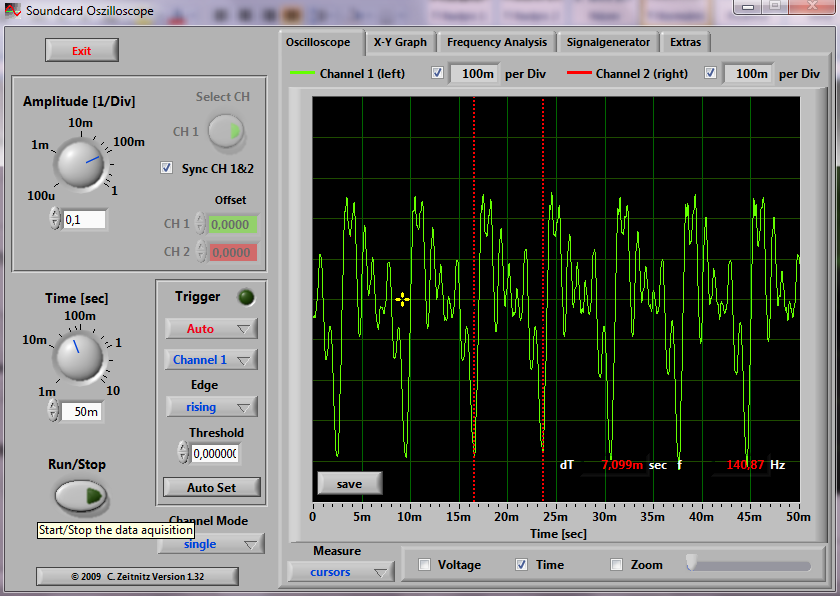 V základním okně na kartě Oscilloscope jsou k dispozici základní ovládací prvky osciloskopu:Time = časová základna – stanoví čas odpovídající jednomu dílku na vodorovné ose (např. 5 m znamená, že 1 dílek odpovídá 5 ms) – nastavíte tak, aby křivka byla zobrazena celá a její průběh byl dobře patrný.Amplitude = vertikální citlivost – stanoví napětí odpovídající jednomu dílku – nastavíte tak, aby na obrazovce bylo zobrazeno několik period (3 až 5).Run/Stop = spouštění a zastavování měření – při stisknutí „Stop“ zůstane na obrazovce zobrazen aktuální průběh napětíChannel Mode = umožní provádět matematické operace s napětími levého a pravého vstupu – ponecháte „single“.Measure = měření z grafu – vyberete-li např. „cursors“ a zatrhnete-li „Time“, na obrazovce se objeví dvě červené přímky – kurzory, umožňující vymezit 1 periodu, osciloskop automaticky určí její hodnotu (v našem případě dT = 7,099 ms) a frekvenci (f = 140,87 Hz).Save = ukládání – uloží obrazovku osciloskopu jako obrázek (ve skutečnosti ukládá dva soubory, soubor s písmeny „bw“ na konci jména je černobílý, vhodný k tisku na černobílé tiskárně).Karta Frequency Analysis zobrazuje Fourierovu transformaci průběhu napětí, to znamená zastoupení frekvencí, z nichž je daný tón složen. Tyto grafy jsou vhodné ke zkoumání barvy tónu a přesnému měření výšky tónu.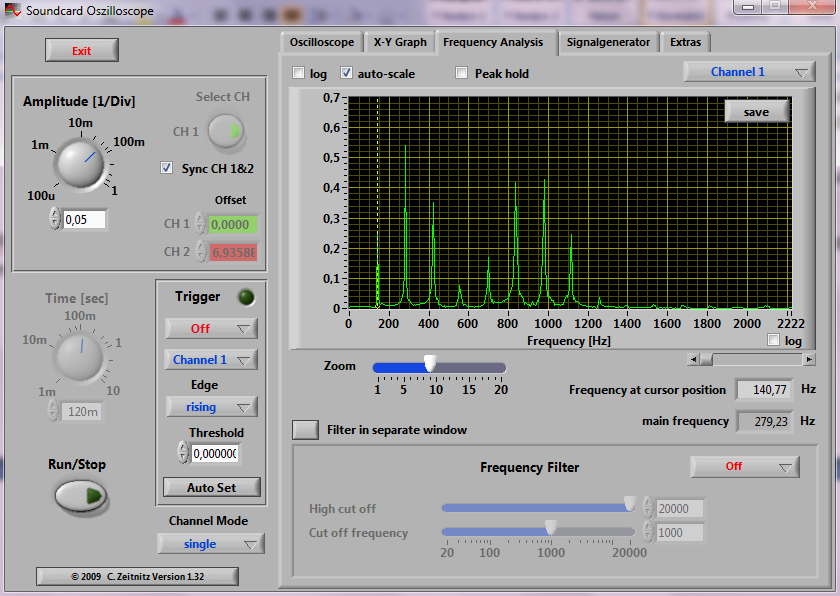 Ponechte zatržené „auto-scale“ – automatické měřítko.Žlutou přímku – kurzor v obrazovce posuňte k hodnotám kolem 200 Hz a vhodně roztáhněte „Zoom“ – zvětšení. Osciloskop zobrazí frekvenci na pozici kurzoru a nejsilněji zastoupenou frekvenci (main frequency). Dobrovolný úkol na doma – jak souvisí hudební intervaly s fyzikouNa hudební nástroj zahrajte postupně dva tóny vzdálené o 1 oktávu a změřte jejich frekvence (např. c1 a c2, g1 a g2, g a g1,…). Jaký je poměr frekvencí tónů vzdálených o oktávu?Zahrajte tóny vzdálené o kvintu a změřte jejich frekvence (např. c1 a g1, d1 a a1, g1 a d2,…). Jaký je poměr frekvencí tónů vzdálených o kvintu? Vyjádřete jej zlomkem.Zahrajte tóny vzdálené o kvartu a změřte jejich frekvence (např. c1 a f1, d1 a g1, g1 a c2,…). Jaký je poměr frekvencí tónů vzdálených o kvartu? Vyjádřete jej zlomkem.Zahrajte tóny vzdálené o velkou tercii a změřte jejich frekvence (např. c1 a e1, g1 a h1, f1 a a1,…). Jaký je poměr frekvencí tónů vzdálených o tercii? Vyjádřete jej zlomkem.Zkusme zahrát interval nelibozvučný – třeba malou sekundu (c1 a cis1, e1 a f1, g1 a gis1,…). Co platí pro frekvence?Na základě předchozích měření vyslovte pravidlo pro libozvučné hudební intervaly.Jaký tón dostaneme, zvýšíme-li daný tón o kvintu a pak o kvartu? Lze to ověřit i pomocí právě vyslovených pravidel se zlomky?Čím se liší interval libozvučný od nelibozvučného?Proč se v renesanční polyfonii používaly především čisté intervaly? Jakým směrem se ubíral následný vývoj hudební harmonie?